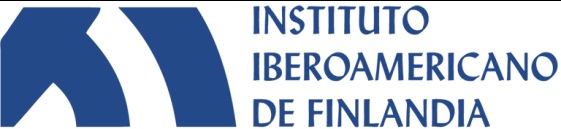 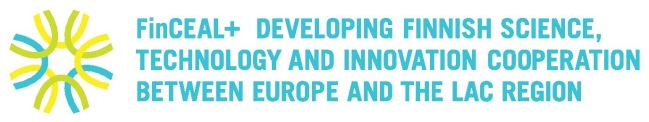 Formulario de inscripción en el seminario gratuito   Miradas del Norte y del Sur sobre la crisis europea y global	            Instituto Iberoamericano de Finlandia
c/Caracas 23 – bajo, 28010 Madrid
Teléfono 91 444 44 11Nombre:Correo electrónico:Teléfono:		Jornada de participación:       El miércoles, 5 de octubre, de 9.40 a 13 h.		sí / no
El miércoles, 5 de octubre, de 15 a 17 h.		sí / no
El jueves, 6 de octubre, de 9.40 a 14 h.			sí / noEnvía este formulario a info@madrid.fi o escribe un correo con los datos: nombre, correo, teléfono y día/días que quieres participar.Entre todos los participantes se sorteará un fin de semana en Helsinki.¡Bienvenido/a! 